RUBY VALLEY FFA & MADISON COUNTY FAIR                          LAWN TRACTOR PULL!   Saturday August 15, 2020 @7PM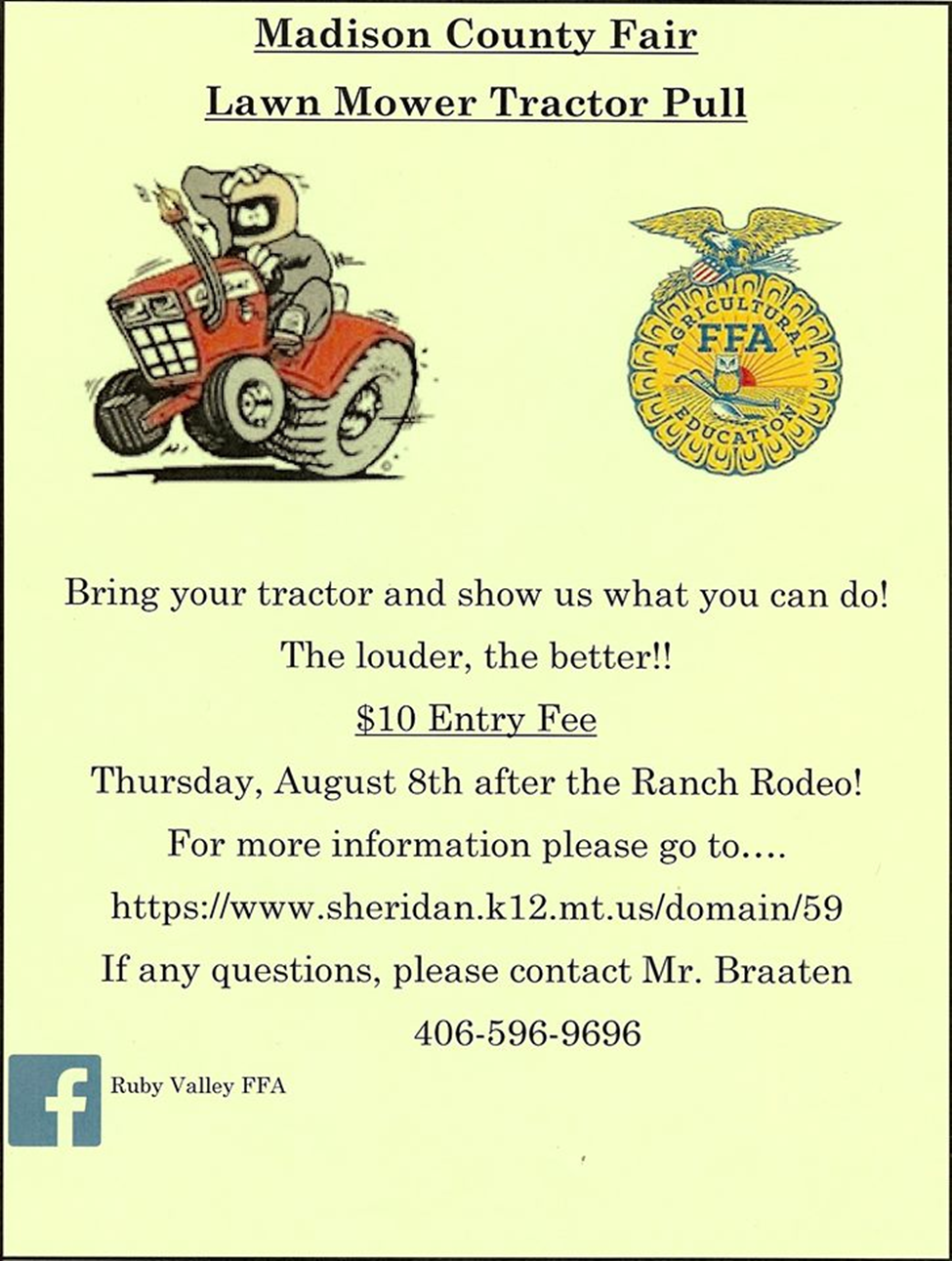 Madison County FairgroundsFREE ADMISSION!$10 Entry Fee per TractorTrophies and Prizes!FFA Lawn Tractor Pull Classes! Stock- Turf tires OnlyNo added weightNo modifications except hitchPulls people weighted sledStock Heavy Weight- Turf tires only Weights exceptedDiggers- Traction tiresWeights ExceptedUnlimited- Modified tractorFFA Lawn Tractor Pull General RulesMultiple entries are allowed. Gas, diesel, or LPG fuels onlyEach lawn/garden tractor must have operating brakes or clutch (way of stopping suddenly).Front and rear wheel weights must be mounted to the wheels. Other weight shall not extend more than 24 inches from front of lawnmower frame and front side frame weights must be mounted and secured. Suitcase weights are allowed.Tractor draw bar point of hook must be no higher than 13” Tractor must be in neutral while hooking up to sled.The tractor must be within the defined bounds track area.No throttle starts or jerking sled. First offense results in disqualification.Before each pull, all tractors must be inspected.Driver must remain in control of the tractor at all times.Drivers must stay on the seat at all times. Hands must be on the handbrake, clutch, or throttle at all times.No alcohol or intoxication is allowed.Any questionable modifications will be reviewed by the committee.Track and safety officials have the authority to enforce all rules.Wheelie bars and helmets are recommended.All tractors should be of lawn/garden tractor variety.Any screwing around while driving will result in disqualification.No driver shall bounce on the seat or stand for any reason.2-wheel drive tractors only.All tractors must have sufficient shielding of belts, chains, etc.All children in the pulling area shall be supervised at all time